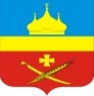 РоссияРостовская область Егорлыкский районАдминистрация Егорлыкского сельского поселенияРАСПОРЯЖЕНИЕ«__» ____ 2020 г                        № __                                 ст. ЕгорлыкскаяО внесении изменений в распоряжениеАдминистрации Егорлыкского сельскогопоселения от 26.12.2019 г № 84 «О порядкеприменения бюджетной классификациибюджета Егорлыкского сельского поселенияна 2020 год и на плановый период 2021 и 2022 годов»В целях реализации решения Собрания депутатов Егорлыкского района от 25.12.2019 № 148 «О бюджете Егорлыкского сельского поселения Егорлыкского района на 2020 год и на плановый период 2021 и 2022 годов», руководствуясь пунктом 11 части 2 статьи 30 Устава муниципального образования «Егорлыкское сельское поселение»:1. Внести в распоряжение от 26.12.2019 г. № 84 «О порядке применения бюджетной классификации бюджета Егорлыкского сельского поселения на 2020 год и на плановый период 2021 и 2022 годов» изменения согласно приложению к настоящему распоряжению.2. Контроль за исполнение распоряжения возложить на заведующего сектором экономики и финансов А.А. Алексеенко.3. Настоящее распоряжение вступает в силу со дня его официального опубликования и применяется к правоотношениям, возникшим с 1 января 2020 г.Глава АдминистрацииЕгорлыкского сельского поселения                                                И.И. ГулайРаспоряжение вносит:сектор экономики и финансовАдминистрации Егорлыкского сельского поселенияПриложение к распоряжению АдминистрацииЕгорлыкского сельского поселенияот _____________ 2020 № ___ИЗМЕНЕНИЯ,вносимые в приложение №1 к Положению о порядке применения бюджетной классификации расходов бюджета Егорлыкского сельского поселения Егорлыкского района на 2020 год и на плановый период 2021 и 2022 годов1. В разделе 1 приложения № 1 пункт 1.9. Муниципальная программа Егорлыкского сельского поселения «Формирование современной городской среды на территории Егорлыкского сельского поселения» По строке «10 1 00 00000 Подпрограмма «Благоустройство общественных территорий Егорлыкского сельского поселения» после наименования и текста направления расходов «24650» дополнить абзацем следующего содержания:S4640 – Расходы на реализацию проектов инициативного бюджетирования По данному направлению расходов отражаются расходы из бюджета Егорлыкского сельского поселения на реализацию проектов инициативного бюджетирования.4. В приложении № 2 к Положению о порядке применения бюджетной классификации расходов местного бюджета на 2020 год и на плановый период 2021 и 2022 годов дополнить следующими строками:10 1 00 S4640Расходы на реализацию проектов инициативного бюджетирования в рамках подпрограммы "Благоустройство общественных территорий Егорлыкского сельского поселения" муниципальной программы Егорлыкского сельского поселения "Формирование современной городской среды на территории Егорлыкского сельского поселения" (Иные закупки товаров, работ и услуг для обеспечения государственных (муниципальных) нужд)